وكالة الجامعة للدراسات العليا والبحث العلمي توافق على التمديد والترقية لعدد من مبعوثي الجامعة لاستكمال الدراسة في تخصصات مختلفة بالخارج    ترأس سعادة الأستاذ الدكتور محمد بن عبدالله الشايع وكيل الجامعة للدراسات العليا والبحث العلمي اجتماع لجنة الابتعاث والتدريب ،في الجلسة التاسعة للعام الجامعي 1435/1436هـ  والمنعقدة بتاريخ 26/1/1436هـ ، حيث صرح الأستاذ محمد بن سيف بن جديع أمين اللجنة أنه تم مناقشة تسعة موضوعات تخص ابتعاث وتمديد وترقية عدد من  طلاب الدراسات العليا بالجامعة، وقد أوصت اللجنة بالعديد من التوصيات ، جاء على رأسها الموافقة على تمديد بعثة المبتعث ماجد عبدالله العويد لاكمال مرحلة الدكتوراه في تخصص هندسة الحاسب  بجامعة أوتاوا بكندا ، والموافقة على تمديد بعثة المبتعث محمد بن عبدالله السويد لاكمال مرحلة الدكتوراه في تخصص الخلايا الجذعية بجامعة ويسترن باستراليا ،والموافقة على تمديد بعثة المبتعث عبدالعزيز بن عبدالله الكثيري لاكمال مرحلة الدكتوراه تخصص العلاج الطبيعي والأعصاب بالولايات المتحدة الأمريكية، كما وافقت على ترقية بعثة المبتعث عبدالله حوران العنزي من مرحلة اللغة الإنجليزية إلى مرحلة الدكتوراه في  تخصص إدارة الشبكات والنظم بالولايات المتحدة الأمريكية،والموافقة على انتقال بعثة المبتعث عبدالرحمن محمد الربيعان للدراسة بجامعة بليموث ببريطانيا في تخصص تقنية المعلومات . وقد أوضح سعادة وكيل الجامعة للدراسات العليا والبحث العلمي على أهمية الإستمرار على مواكبة نهج التميز الذى تسير عليه الجامعة مع مضاعفة الجهد والسرعة في إنجاز إجراءات أبناء الجامعة من المبتعثين والمبتعثات لتحقيق الفائدة المرجوة.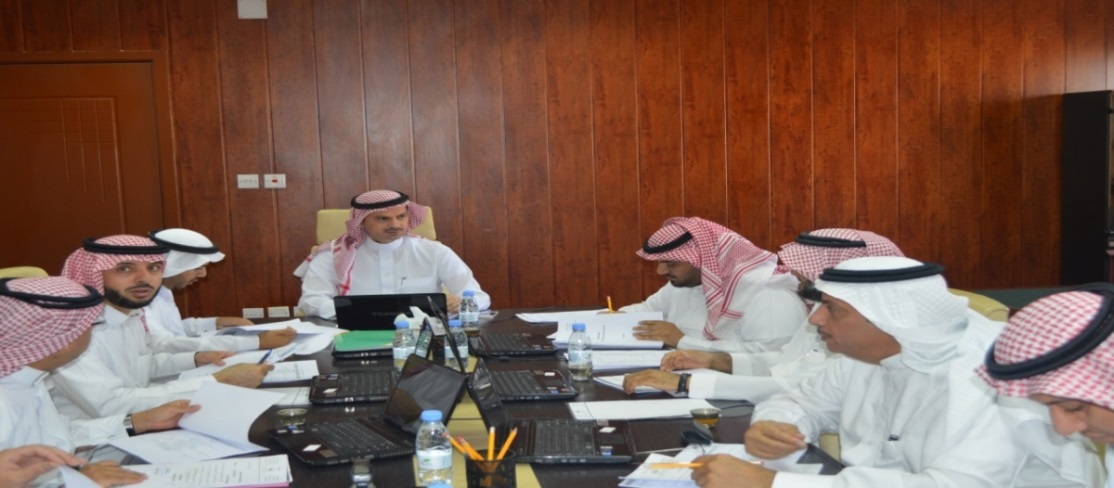 